IF SENTENCES(CONDITIONALS)Zero typeIf+Present Simple, Present Simple.The zero conditional is used for when the time being referred to is now or always and the situation is real and possible. The zero conditional is often used to refer to general truths. First conditionalIf+Present Simple, will+infinitiveThe type 1 conditional is used to refer to the present or future where the situation is real. The type 1 conditional refers to a possible condition and its probable result. Second conditionalIf+Past Simple, would+infinitiveThe type 2 conditional is used to refer to a time that is now or any time, and a situation that is unreal. These sentences are not based on fact. The type 2 conditional is used to refer to a hypothetical condition and its probable result. Third conditionalIf+Past Perfect, sam+past participle The type 3 conditional is used to refer to a time that is in the past, and a situation that is contrary to reality. The facts they are based on are the opposite of what is expressed. The type 3 conditional is used to refer to an unreal past condition and its probable past result. Now that you have the rules and instructions, please do the exercises below.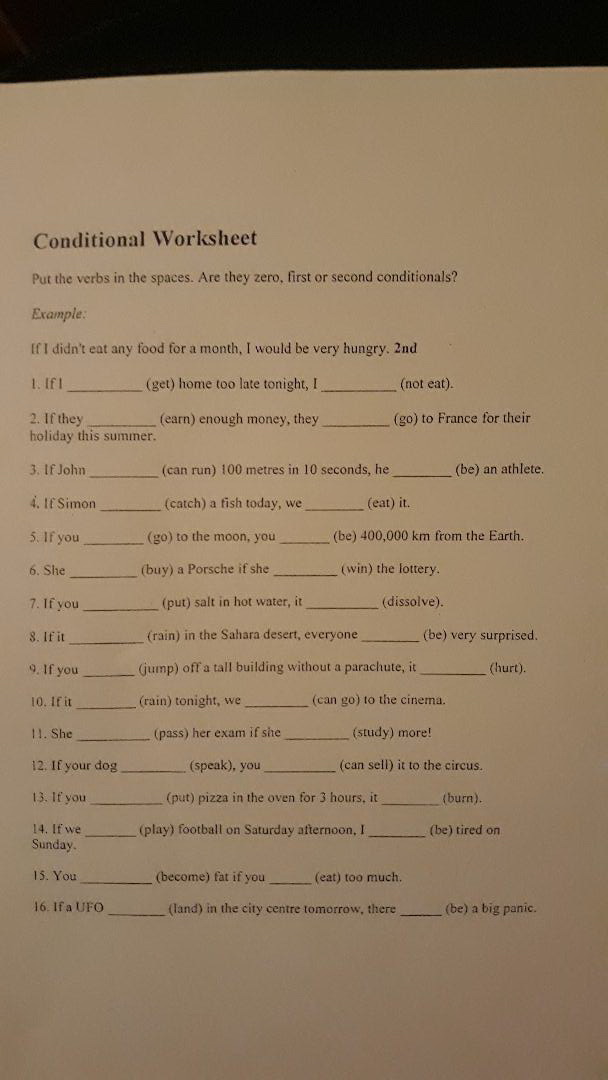 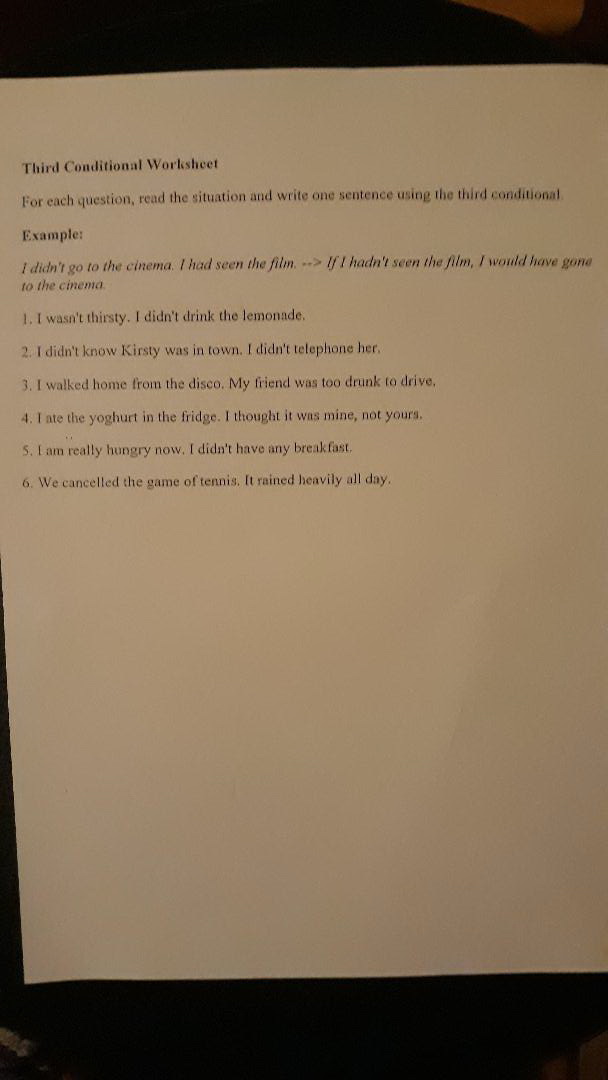 e.g. If you heat ice, it  melts.e.g. If he doesn’t hurry, he will miss the bus.e.g. If I were you, I would consult a lawyer.e.g. If you had studied harder, you would have passed the exam.